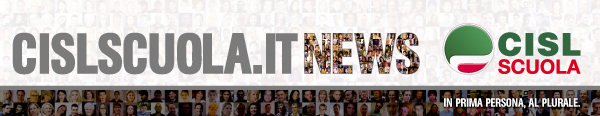 n. 235 - 29 luglio 2018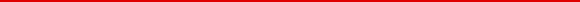 NewsCisl Scuola web e social